PRACTICAL WORKSHOP Since September the group have made a number of items. Here are pictures of some. To make it harder answers are not given – it’s all up to you !                   B___    N___     B__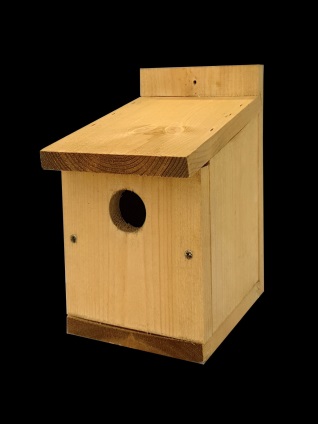    G__________ B_______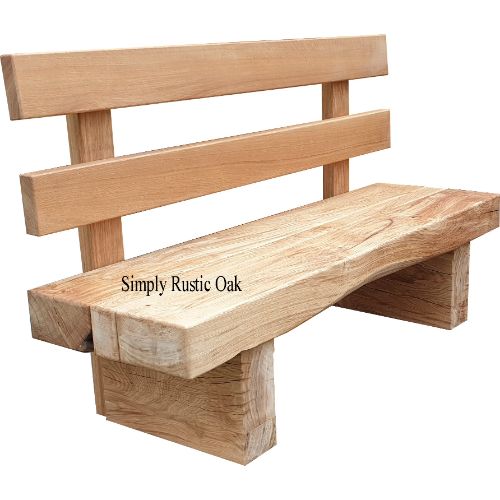    c____________ d_________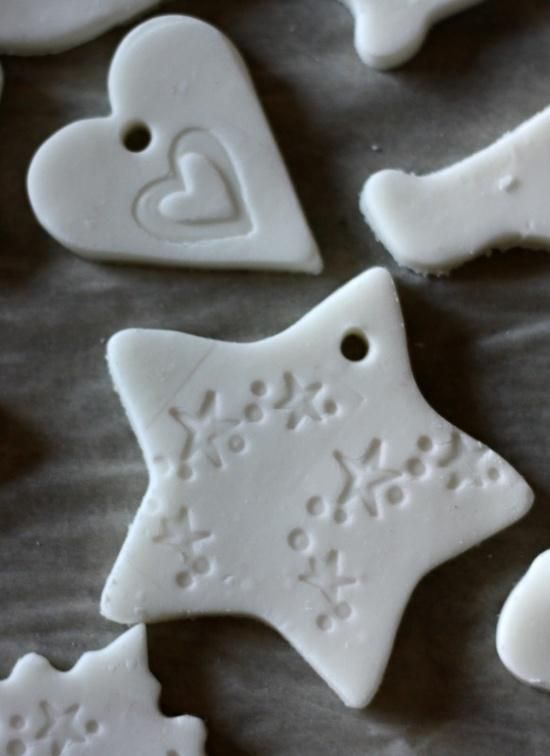   r _________________ 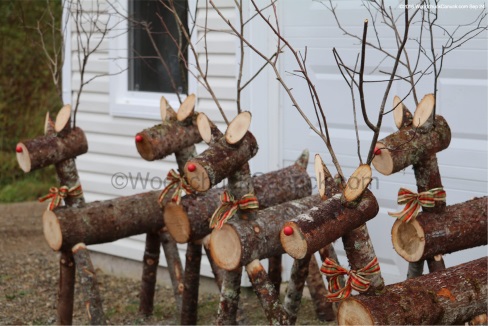  G __ M___ B____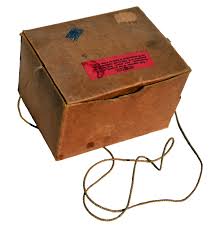 